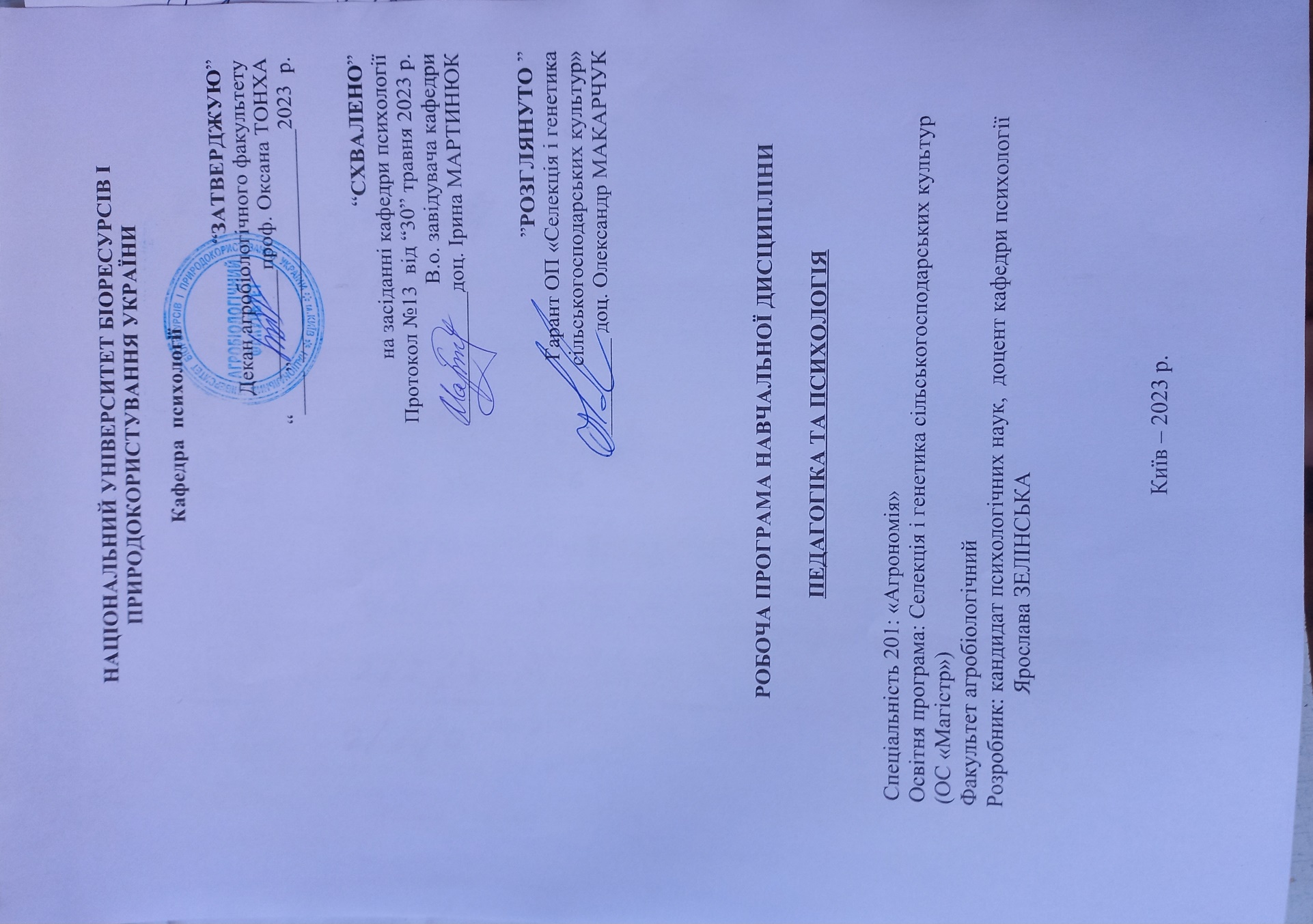 Опис навчальної дисципліни«ПЕДАГОГІКА ТА ПСИХОЛОГІЯ»Мета, завдання та компетентності навчальної дисципліниМета дисципліни: формування педагогічних та психологічних компетентностей магістрантів, що сприяють ефективному виконанню завдань педагогічної діяльності в закладі вищої освіти.  Завдання курсу – підготовка до застосування психолого-педагогічних знань в організації навчально-виховного процесу ЗВО, викладанні дисциплін, сприяння в оволодінні новітніми технологіями навчання студентів; актуалізація професійного саморозвитку, самовдосконалення; розвиток професійно важливих якостей магістрантів.Предметом вивчення  навчальної дисципліни є механізми управління та керівництва вищими навчальними закладами, навчальним процесом у них, вивчення психолого-педагогічних основ передачі й засвоєння навчальної інформації, дослідження проблем активізації пізнавальної діяльності студентів, вдосконалення підготовки висококваліфікованих спеціалістів.У результаті вивчення навчальної дисципліни студент повинен досягти таких програмних результатів навчання:  –   знати та розуміти логіку становлення педагогіки та психології як сфери наукового      знання (ПРН1), –   розуміти закономірності та особливості теоретико-методологічних засад сучасної  педагогіки та психології  (ПРН2),здійснювати пошук інформації з різних джерел, у тому числі з використанням інформаційно-комунікаційних технологій (ПРН3),робити психологічний прогноз щодо розвитку особистості, студентських груп та організацій (ПРН 4).розробляти програми психологічних інтервенцій (тренінг, психотерапія, консультування тощо), провадити їх в індивідуальній та груповій роботі, оцінювати якість навчання (ПРН 5). розробляти просвітницькі матеріали та освітні програми, впроваджувати їх,  отримувати зворотній зв'язок (ПРН 6). оцінювати ступінь складності завдань навчальної діяльності та приймати рішення про звернення за допомогою або підвищення кваліфікації (ПРН 8). вирішувати етичні дилеми з опорою на норми закону, етичні принципи та загальнолюдські цінності (ПРН 9).оволодіти такими програмними компетентностями: здатність застосовувати знання у практичних ситуаціях (ЗК1).здатність генерувати нові ідеї (креативність) (ЗК3).уміння виявляти, ставити та вирішувати проблеми (ЗК4).цінування та повага різноманітності та мультикультурності (ЗК5).здатність діяти соціально відповідально та свідомо (ЗК7).здатність мотивувати людей та рухатися до впровадження науково обґрунтованої підготовки науково-педагогічних кадрів для вищої школи (ЗК9).здатність здійснювати діяльність з навчання і виховання особистості,  надавати педагогічну допомогу і підтримку, створювати ситуації емоційного комфорту і допоміжних стосунків (СК4).здатність забезпечувати інтелектуальний розвиток особистості, оволодіння нею ефективними методами самостійної пізнавальної діяльності; (СК5). здатність оцінювати межі власної фахової компетентності та підвищувати професійну кваліфікацію (СК8).   Програма вивчення нормативної навчальної дисципліни «Педагогіка та психологія» складена відповідно до освітньо-професійної програми підготовки магістрів спеціальності 201 «Агрономія».3. Програма та структура навчальної дисципліни для:повного терміну денної (заочної) форми навчання.4. Теми практичних занять5. Контрольні питання, зразки тестів для визначення рівня засвоєння знань студентамиКонтрольні питання Психологія і педагогіка вищої школи: предмет, завдання, методи. Завдання сучасної вищої освіти з позиції компетентнісного підходу.Педагогіка вищої школи як галузь наукового вчення. Зв'язок педагогіки вищої школи з іншими науками.Освіта як система, її характерні особливості.Професійна діяльність викладача ЗВО. Педагогічна культура та її складові. Педагогічна майстерність викладача.Нормативно-методичні документи, що забезпечують реалізацію мети навчання. Дидактична характеристика засобів навчання. Вербальні засоби навчання. Контроль якості навчального процесу. Функції контролю та оцінки знань, умінь та навичок. Види контролю знань та вмінь студентів. Методи контролю знань, умінь та навичок.Особливості підготовки викладача до заняття. Особливості організації і проведення лекційного заняття. Види лекційних занять.Семінар: дидактичні цілі, функції та види Організація і методика проведення семінарських занять зі студентами.Організація і методика проведення практичних занять зі студентами.Зміст та організація самостійної роботи студентів.Предмет і функції психології вищої школи.Завдання психології вищої школи. Зв’язок психології вищої школи з іншими галузями психологічних знань.Принципи і методи психологічного дослідження.Викладач вищого навчального закладу як організатор навчально-виховного процесу.Педагогічна культура викладача вищого навчального закладу.Психологічна характеристика студентства як періоду пізньої юності або ранньої дорослості.Суперечливості та кризи студентського віку.Заклад вищої освіти як провідний інститут соціалізації особистості студента як фахівця.Адаптація студента до життєдіяльності у ЗВО.Типологічні особливості сучасних студентів.Навчально-професійна діяльність як провідна діяльність студентів.Професіоналізація особистості студента як новоутворення віку.Фахова компетентність студента.Напрями психолого-педагогічного забезпечення самоосвіти та саморозвитку студентівСтудентська група: особливості, структура, динамічні процеси.Характеристика студентського колективу.Міжособистісні стосунки в студентській групі.Проблема лідера та лідерства.Психологічні особливості студентського самоврядування.Педагогічний професіоналізм діяльності викладача.Педагогічна творчість та її особливості.Професіоналізм особистості викладача.Авторитет викладача.Типологія викладачів.Особливості педагогічної комунікативної взаємодії.Спілкування як інструмент професійної діяльності. Стилі спілкування викладача. Основні закони спілкування.Способи комунікативного впливу викладача на студентів.Труднощі та бар’єри в професійно-педагогічному спілкуванні викладачів і студентів.Діалогічне спілкування, його психологічна характеристика.Суперечності й конфліктні ситуації в педагогічній взаємодії та засоби їх регулювання.Прийоми і методи вирішення педагогічних конфліктів.Необхідність і об’єктивні можливості управління системою освіти. Види педагогічного управління.Психологічний аналіз функцій педагогічного управління.Роль психологічної служби ЗВО у психологічному супроводі ефективної роботи закладу освіти.Форма № Н-5.05Національний університет біоресурсів і природокористування УкраїниФакультет                                                          АгробіологічнийСтупінь вищої освіти                                       МагістрСпеціальність                                                    201 «Агрономія»Форма навчанняСеместр, курс                                                    1 семестр, курс 2Навчальна дисципліна                                     Педагогіка та психологія           Затверджено на засіданні кафедри              психології                                                                 (назва кафедри) Протокол  № 13  від «30» травня 2023 р.В.о.завідувача кафедри _______   Мартинюк І.А.                                                                    (підпис)                    (прізвище та ініціали)Екзаменатор            _________   Зелінська Я.Ц.                                                  (підпис)                    (прізвище та ініціали)Білет №1 6. Методи навчанняМетоди організації навчальної діяльності студентів: лекція, практичне заняття, самостійна робота, консультація.Словесні методи навчання: лекція, пояснення, розповідь, бесіда, інструктаж.Наочні методи навчання: спостереження, ілюстрація, демонстрація. Практичні методи навчання: вправи, графічні роботи.Методи навчання залежно від типу пізнавальної діяльності студентів: інформаційно-рецептивний, репродуктивний, проблемний, частково-пошуковий (евристичний).Методи стимулювання інтересу до навчання і мотивації навчально-пізнавальної діяльності: ділові та рольові (драматизація) ігри, дискусії і диспути, студентські наукові конференції, створення ситуації емоційно-моральних переживань, створення ситуації пізнавальної новизни та зацікавленості.Форми контролюПоточний контроль знань студентів проводиться в усній формі (опитування за результатами опрацьованого матеріалу, дискусії, професійно-орієнтовані завдання); проміжний контроль (тестування по завершенню опанування модуля) у письмовій формі; підсумковий контроль знань у вигляді екзамену в письмовій формі, з подальшою усною співбесідою.Розподіл балів, які отримують студенти Оцінювання знань студента відбувається за 100-бальною шкалою і переводиться в національні оцінки згідно з табл. 1 «Положення про екзамени та заліки у НУБіП України» (наказ про уведення в дію від 27.12.2019 р. № 1371)Для визначення рейтингу студента (слухача) із засвоєння дисципліни RДИС (до 100 балів) одержаний рейтинг з атестації (до 30 балів) додається до рейтингу студента (слухача) з навчальної роботи RНР (до 70 балів): R ДИС  = R НР  + R АТ .9. Методичне забезпечення1. Психологія та педагогіка: ЕНК [для студентів спеціальності «Агрономія»]. К.: НУБіП, 2023. URL: https://elearn.nubip.edu.ua/course/view.php?id=517810. Рекомендована літератураОсновнаМороз О. В., Падалка О. С., Юрченко В. І. Педагогіка і психологія вищої школи: навч. посіб. для молодих викладачів, аспірантів і майбутніх магістрів. Київ: НПУ, 2003. 267 с.Мухіна Г.В. Педагогіка та психологія вищої школи. Київ: ВД «Дакор», 2020. 178 с. Педагогіка вищої школи: підручник. В. П. Головенкін; КПІ ім. Ігоря Сікорського. 2-ге вид., переробл. і доповн. Київ: КПІ ім. Ігоря Сікорського, 2019. 290 с.Подоляк Л. Г., Юрченко В. І. Психологія вищої школи: навч. посіб. для магістрантів і аспірантів. Київ: ЦУЛ, 2014. 320 с.Психологія вищої школи: підручник: за ред. О. І. Власової. Київ: ВПЦ «Київський університет», 2015. 405 с.Фіцула М. М. Педагогіка вищої школи : навч. посіб. 2-ге вид., доп. Київ: Академвидав, 2014. 456 с.ДодатковаПедагогіка вищої школи: підручник. В. П. Андрущенко; ред. В.Г. Кремень; АПН України, Ін-т вищ. освіти. Київ: Педагогічна думка, 2009. 256 с.Практикум з навчальної дисципліни «Педагогіка і психологія вищої школи». Соловей М. І., Кудіна В. В., Спіцин Є. С.  Київ: Ленвіт, 2013. 71 с.Руснак І. С., Іванчук М. Г. Педагогіка і психологія вищої школи: навч.-метод. посіб.; Чернівецький національний ун-т ім. Юрія Федьковича. Чернівці: Рута, 2008. 176 c. Семиченко В. А. Психологія педагогічної діяльності: навч. посіб. Київ: Вища школа, 2004. 336 с. Смирнов С. Д. Психология и педагогика для преподавателей высшей школы: учебное пособие. 2-е изд., перераб. и доп. Москва : Издательство МГТУ им. Н.Э. Баумана, 2014. 422 с.Чернілевський Д. В., Томчук М. І. Педагогіка та психологія вищої школи: навч. посібник для студ. вищих навч. закл. Вінницький соціально-економічний ін-т Ун-ту «Україна». Вінниця: Міленіум, 2006. 402 с.Шарипов Ф. В. Педагогика и психология высшей школы: учеб. пособие Москва: Логос, 2012. 448 с. Я – студент: навчальний посібник; за заг. ред. Огнев’юка В.О. 2-ге вид., доопр. Київ: Київ. ун-т ім. Б. Грінченка, 2012.  224 с.Bates A. W. (Tony). Teaching in a Digital Age. Guidelines for designing teaching and learning. 2015. URL: https://opentextbc.ca/teachinginadigitalage/ (дата звернення: 29.07.2020).11. Інформаційні ресурсиЖурнал «Вища освіта України» https://wou.npu.edu.ua/ (дата звернення 14.02.2021).Журнал «Вища школа» URL:  https://wou.npu.edu.ua/ (дата звернення 04.05.2021).Загальна психологічна характеристика студентського віку / ТНПУ / Мешко О.І. / Модуль 1. Лекція 2. URL: https://www.youtube.com/watch?v=12uh2reaRkk (дата звернення 20.04.2021).Закон України Про вищу освіту. URL: https://zakon.rada.gov.ua/laws/show/1556-18#Text (дата звернення 29.05.2021).Науковий журнал «Гуманітарні студії: педагогіка, психологія, філософія». URL: http://journals.nubip.edu.ua/index.php/Pedagogica (дата звернення 14.04.2021).Стандарти вищої освіти (СВО). Інститут модернізації змісту освіти. URL: https://imzo.gov.ua/osvita/vyscha-osvita/1719-2/ (дата звернення 19.03.2021).Теоретичні аспекти впровадження компетентнісного підходу у вищу освіту. URL: https://kubg.edu.ua/images/stories/Departaments/horuzall.pdf (дата звернення 20.04.2021).Галузь знань, спеціальність, освітня програма, освітній ступіньГалузь знань, спеціальність, освітня програма, освітній ступіньГалузь знань, спеціальність, освітня програма, освітній ступіньОсвітній ступіньмагістрмагістрСпеціальність 201 Агрономія201 АгрономіяОсвітня програмаСелекція і генетика сільськогосподарських культурСелекція і генетика сільськогосподарських культурХарактеристика навчальної дисципліниХарактеристика навчальної дисципліниХарактеристика навчальної дисципліниВидВибіркова Вибіркова Загальна кількість годин 120120Кількість кредитів ECTS 44Кількість змістових модулів22Форма контролюзалікзалікПоказники навчальної дисципліни для денної та заочної форм навчанняПоказники навчальної дисципліни для денної та заочної форм навчанняПоказники навчальної дисципліни для денної та заочної форм навчанняденна форма навчаннязаочна форма навчанняКурс (рік підготовки)2Семестр1Лекційні заняття10Практичні, семінарські заняття10Самостійна робота100Кількість тижневих аудиторних годин для денної форми навчання2Назви змістових модулів і темКількість годинКількість годинКількість годинКількість годинКількість годинКількість годинКількість годинКількість годинКількість годинКількість годинКількість годинКількість годинНазви змістових модулів і темДенна формаДенна формаДенна формаДенна формаДенна формаДенна формаЗаочна формаЗаочна формаЗаочна формаЗаочна формаЗаочна формаЗаочна формаНазви змістових модулів і темтижніУсьогоу тому числіу тому числіу тому числіу тому числіу тому числіУсьогоу тому числіу тому числіу тому числіу тому числіу тому числіНазви змістових модулів і темтижніУсьоголплабіндcрУсьоголплабіндср1234567891011121314Змістовий модуль 1. Загальні основи педагогіки і психології у вищій школіЗмістовий модуль 1. Загальні основи педагогіки і психології у вищій школіЗмістовий модуль 1. Загальні основи педагогіки і психології у вищій школіЗмістовий модуль 1. Загальні основи педагогіки і психології у вищій школіЗмістовий модуль 1. Загальні основи педагогіки і психології у вищій школіЗмістовий модуль 1. Загальні основи педагогіки і психології у вищій школіЗмістовий модуль 1. Загальні основи педагогіки і психології у вищій школіЗмістовий модуль 1. Загальні основи педагогіки і психології у вищій школіЗмістовий модуль 1. Загальні основи педагогіки і психології у вищій школіЗмістовий модуль 1. Загальні основи педагогіки і психології у вищій школіЗмістовий модуль 1. Загальні основи педагогіки і психології у вищій школіЗмістовий модуль 1. Загальні основи педагогіки і психології у вищій школіЗмістовий модуль 1. Загальні основи педагогіки і психології у вищій школіЗмістовий модуль 1. Загальні основи педагогіки і психології у вищій школіТема 1. Педагогіка та психологія вищої школи як галузь наукових знань і навчальний предмет242220Тема 2. Організація навчання і види навчальних занять у вищій школі242220Теми 3. Сучасні технології та методи навчання242220Разом за модулем 1726660Змістовий модуль 2. Психологічні особливості навчально-виховного процесуЗмістовий модуль 2. Психологічні особливості навчально-виховного процесуЗмістовий модуль 2. Психологічні особливості навчально-виховного процесуЗмістовий модуль 2. Психологічні особливості навчально-виховного процесуЗмістовий модуль 2. Психологічні особливості навчально-виховного процесуЗмістовий модуль 2. Психологічні особливості навчально-виховного процесуЗмістовий модуль 2. Психологічні особливості навчально-виховного процесуЗмістовий модуль 2. Психологічні особливості навчально-виховного процесуЗмістовий модуль 2. Психологічні особливості навчально-виховного процесуЗмістовий модуль 2. Психологічні особливості навчально-виховного процесуЗмістовий модуль 2. Психологічні особливості навчально-виховного процесуЗмістовий модуль 2. Психологічні особливості навчально-виховного процесуЗмістовий модуль 2. Психологічні особливості навчально-виховного процесуЗмістовий модуль 2. Психологічні особливості навчально-виховного процесуТема 1.   Психологічна характеристика студентства242220Тема 2.  Психологічні особливості управління навчальним процесом у ЗВО 242220Разом за модулем 2484440Усього годин1201010100П №Назва темиКількістьгодин1Психологія і педагогіка вищої школи: предмет, завдання, методи22Форми організації навчального процесу у вищій школі23Сучасні технології та методи навчання24Студент як суб’єкт власної навчально-професійної діяльності. Роль мотивації в навчально-професійній діяльності.25Психологія діяльності та особистості викладача вищої школи2Всього10НАЦІОНАЛЬНИЙ УНІВЕРСИТЕТ БІОРЕСУРСІВ І ПРИРОДОКОРИСТУВАННЯ УКРАЇНИНАЦІОНАЛЬНИЙ УНІВЕРСИТЕТ БІОРЕСУРСІВ І ПРИРОДОКОРИСТУВАННЯ УКРАЇНИНАЦІОНАЛЬНИЙ УНІВЕРСИТЕТ БІОРЕСУРСІВ І ПРИРОДОКОРИСТУВАННЯ УКРАЇНИНАЦІОНАЛЬНИЙ УНІВЕРСИТЕТ БІОРЕСУРСІВ І ПРИРОДОКОРИСТУВАННЯ УКРАЇНИОC «Магістр»Спеціальність201 «Агрономія»КафедраПсихології2023-2024 н. рЗАЛІКОВИЙ ТЕСТ БІЛЕТ № 1з дисципліни«Психологія та педагогіка»Затверджую Зав. кафедри_________________(підпис)______ Мартинюк І.А.____________2023 р._Різнорівневі тестові завданняРізнорівневі тестові завданняРізнорівневі тестові завданняРізнорівневі тестові завдання1. Допишіть визначення:процес засвоєння  соціального досвіду, накопиченого людством називається:_______________.2. Н. В. Кузьміна виокремлює в психологічній структурі діяльності викладача такі функціональні компоненти:a) конструктивний, організаторський, комунікативний, гностичний;б) організаторський, інформаційний, корекційний, рефлексійний;в) організаторський, комунікативний і гностичний, мобілізуючий;г) трансформаційний, орієнтовно-регулятивний, конструктивний, організаторський.. 3. Установіть відповідність між психологічним бар’єром, що знижує ефективність самостійної роботи студента, та його змістом: 4 Сукупність елементів, які утворюють єдину суцільну структуру, що слугує досягненню завдань навчання, – це  психологічна система вищої освіти.  Це твердження:правильнеб.   неправильне5. Психологічна структура діяльності викладача – це:a) психологічні особливості викладача вищої школи;б) уміння, навички та здібності викладача;в) взаємозв’язок, система й послідовність дій педагога, спрямованих на досягнення поставлених цілей через розв’язання педагогічних задач;г) взаємозв’язок здібностей, умінь та навичок викладача, його комунікативна культура.6. Спеціальними принципами перевірки й оцінки знань є: __________7. Соціально-психологічна адаптація студентів –це:a) процес набуття ними певного соціально-психічного статусу, опанування тих чи інших суспільних рольових функцій;б) існування, що зумовлене необхідністю організації трудового виховання студентів і забезпечення їхньої потреби в праці;в) процес, який виникає несанкціоновано на основі особистих симпатій, приязні, взаємної привабливості;г) усі варіанти правильні.8. Характерні ознаки студентських неформальних груп:a) існування зумовлене формою організації позанавчально-виховного процесу та необхідністю розвитку громадсько-політичної і організаторської активності молоді, формування громадянської і політичної її свідомості;б) існування зумовлене необхідністю організації трудового виховання студентів і забезпечення їхньої потреби в праці;в) виникають несанкціоновано на основі особистих симпатій, приязні, взаємної привабливості;г) усі варіанти правильні. 9. Установіть відповідність між психологічним явищем на рівні студентської групи та його сутністю:10. Установіть відповідність між типом викладача та його сутність1. Допишіть визначення:процес засвоєння  соціального досвіду, накопиченого людством називається:_______________.2. Н. В. Кузьміна виокремлює в психологічній структурі діяльності викладача такі функціональні компоненти:a) конструктивний, організаторський, комунікативний, гностичний;б) організаторський, інформаційний, корекційний, рефлексійний;в) організаторський, комунікативний і гностичний, мобілізуючий;г) трансформаційний, орієнтовно-регулятивний, конструктивний, організаторський.. 3. Установіть відповідність між психологічним бар’єром, що знижує ефективність самостійної роботи студента, та його змістом: 4 Сукупність елементів, які утворюють єдину суцільну структуру, що слугує досягненню завдань навчання, – це  психологічна система вищої освіти.  Це твердження:правильнеб.   неправильне5. Психологічна структура діяльності викладача – це:a) психологічні особливості викладача вищої школи;б) уміння, навички та здібності викладача;в) взаємозв’язок, система й послідовність дій педагога, спрямованих на досягнення поставлених цілей через розв’язання педагогічних задач;г) взаємозв’язок здібностей, умінь та навичок викладача, його комунікативна культура.6. Спеціальними принципами перевірки й оцінки знань є: __________7. Соціально-психологічна адаптація студентів –це:a) процес набуття ними певного соціально-психічного статусу, опанування тих чи інших суспільних рольових функцій;б) існування, що зумовлене необхідністю організації трудового виховання студентів і забезпечення їхньої потреби в праці;в) процес, який виникає несанкціоновано на основі особистих симпатій, приязні, взаємної привабливості;г) усі варіанти правильні.8. Характерні ознаки студентських неформальних груп:a) існування зумовлене формою організації позанавчально-виховного процесу та необхідністю розвитку громадсько-політичної і організаторської активності молоді, формування громадянської і політичної її свідомості;б) існування зумовлене необхідністю організації трудового виховання студентів і забезпечення їхньої потреби в праці;в) виникають несанкціоновано на основі особистих симпатій, приязні, взаємної привабливості;г) усі варіанти правильні. 9. Установіть відповідність між психологічним явищем на рівні студентської групи та його сутністю:10. Установіть відповідність між типом викладача та його сутність1. Допишіть визначення:процес засвоєння  соціального досвіду, накопиченого людством називається:_______________.2. Н. В. Кузьміна виокремлює в психологічній структурі діяльності викладача такі функціональні компоненти:a) конструктивний, організаторський, комунікативний, гностичний;б) організаторський, інформаційний, корекційний, рефлексійний;в) організаторський, комунікативний і гностичний, мобілізуючий;г) трансформаційний, орієнтовно-регулятивний, конструктивний, організаторський.. 3. Установіть відповідність між психологічним бар’єром, що знижує ефективність самостійної роботи студента, та його змістом: 4 Сукупність елементів, які утворюють єдину суцільну структуру, що слугує досягненню завдань навчання, – це  психологічна система вищої освіти.  Це твердження:правильнеб.   неправильне5. Психологічна структура діяльності викладача – це:a) психологічні особливості викладача вищої школи;б) уміння, навички та здібності викладача;в) взаємозв’язок, система й послідовність дій педагога, спрямованих на досягнення поставлених цілей через розв’язання педагогічних задач;г) взаємозв’язок здібностей, умінь та навичок викладача, його комунікативна культура.6. Спеціальними принципами перевірки й оцінки знань є: __________7. Соціально-психологічна адаптація студентів –це:a) процес набуття ними певного соціально-психічного статусу, опанування тих чи інших суспільних рольових функцій;б) існування, що зумовлене необхідністю організації трудового виховання студентів і забезпечення їхньої потреби в праці;в) процес, який виникає несанкціоновано на основі особистих симпатій, приязні, взаємної привабливості;г) усі варіанти правильні.8. Характерні ознаки студентських неформальних груп:a) існування зумовлене формою організації позанавчально-виховного процесу та необхідністю розвитку громадсько-політичної і організаторської активності молоді, формування громадянської і політичної її свідомості;б) існування зумовлене необхідністю організації трудового виховання студентів і забезпечення їхньої потреби в праці;в) виникають несанкціоновано на основі особистих симпатій, приязні, взаємної привабливості;г) усі варіанти правильні. 9. Установіть відповідність між психологічним явищем на рівні студентської групи та його сутністю:10. Установіть відповідність між типом викладача та його сутність1. Допишіть визначення:процес засвоєння  соціального досвіду, накопиченого людством називається:_______________.2. Н. В. Кузьміна виокремлює в психологічній структурі діяльності викладача такі функціональні компоненти:a) конструктивний, організаторський, комунікативний, гностичний;б) організаторський, інформаційний, корекційний, рефлексійний;в) організаторський, комунікативний і гностичний, мобілізуючий;г) трансформаційний, орієнтовно-регулятивний, конструктивний, організаторський.. 3. Установіть відповідність між психологічним бар’єром, що знижує ефективність самостійної роботи студента, та його змістом: 4 Сукупність елементів, які утворюють єдину суцільну структуру, що слугує досягненню завдань навчання, – це  психологічна система вищої освіти.  Це твердження:правильнеб.   неправильне5. Психологічна структура діяльності викладача – це:a) психологічні особливості викладача вищої школи;б) уміння, навички та здібності викладача;в) взаємозв’язок, система й послідовність дій педагога, спрямованих на досягнення поставлених цілей через розв’язання педагогічних задач;г) взаємозв’язок здібностей, умінь та навичок викладача, його комунікативна культура.6. Спеціальними принципами перевірки й оцінки знань є: __________7. Соціально-психологічна адаптація студентів –це:a) процес набуття ними певного соціально-психічного статусу, опанування тих чи інших суспільних рольових функцій;б) існування, що зумовлене необхідністю організації трудового виховання студентів і забезпечення їхньої потреби в праці;в) процес, який виникає несанкціоновано на основі особистих симпатій, приязні, взаємної привабливості;г) усі варіанти правильні.8. Характерні ознаки студентських неформальних груп:a) існування зумовлене формою організації позанавчально-виховного процесу та необхідністю розвитку громадсько-політичної і організаторської активності молоді, формування громадянської і політичної її свідомості;б) існування зумовлене необхідністю організації трудового виховання студентів і забезпечення їхньої потреби в праці;в) виникають несанкціоновано на основі особистих симпатій, приязні, взаємної привабливості;г) усі варіанти правильні. 9. Установіть відповідність між психологічним явищем на рівні студентської групи та його сутністю:10. Установіть відповідність між типом викладача та його сутністьРейтинг студента, БалиОцінка національна                                        за результати складанняОцінка національна                                        за результати складанняРейтинг студента, Балиекзаменівзаліків90-100ВідмінноЗараховано74-89ДобреЗараховано60-73ЗадовільноЗараховано0-59НезадовільноНе зараховано